Základní škola T. G. Masaryka Podbořany, Husova 445, okres LounyZÁPIS DO 1. TŘÍD a DO PŘÍPRAVNÉ TŘÍDYpro školní rok 2024/2025Vážení rodiče.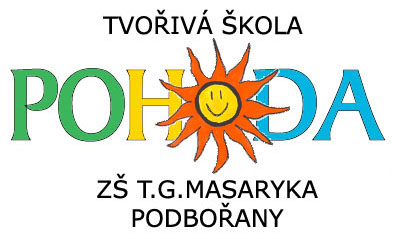 Srdečně Vás zveme spolu s Vaším předškolákem k zápisu do 1. třídy, který se na naší škole bude konat ve dnech 11. 4. 2024 a  12. 4. 2024 od 14 do 17 hodin. K ZÁPISU POTŘEBUJETE:rodný list dítěteobčanský průkaz zákonného zástupce dítětedítě svěřené do péče jiné osobě nebo u rozvedených rodičů předloží kopii soudního rozhodnutí o svěření do péčeŽádost o přijetí k základnímu vzdělávánícizí státní příslušníci předloží: svůj průkaz totožnosti (pas), průkaz totožnosti dítěte (pas), popř. jiné dokumenty ověřené v ČR, povolení k pobytu, doklad o bydlišti v ČR K ODKLADU POVINNÉ ŠKOLNÍ DOCHÁZKY POTŘEBUJETE:(§ 37 zákona 561/2004 Sb. ve znění pozdějších předpisů)vyplnit Žádost o přijetí k základnímu vzdělávání a zároveň podat Žádost o odklad začátku povinné školní docházkydoporučení z pedagogicko-psychologické poradnydoporučení odborného lékaře (pediatra) nebo klinického psychologaŽádost o odložení povinné školní docházky je nutno doložit doporučujícími posouzeními nejlépe v den zápisu nebo až do 30. dubna. Dítě, kterému je odložena školní docházka o jeden rok, se musí v dalším roce opět dostavit k zápisu. K ZÁPISU DO PŘÍPRAVNÉ TŘÍDY POTŘEBUJETE:     Do přípravné třídy základní školy lze v souladu se školským zákonem zařadit děti v posledním roce před zahájením povinné školní docházky, u kterých je předpoklad, že zařazení do přípravné třídy vyrovná jejich vývoj, přednostně děti, kterým byl povolen odklad povinné školní docházky (tj. děti 6leté a starší).zařazení dítěte do přípravné třídy žádá zákonný zástupce u zápisu k povinné školní docházce a vyplní:Žádost o přijetí k základnímu vzděláváníŽádost o přijetí do přípravné třídy přiloží písemné doporučení pedagogicko-psychologické poradnyŽádost o odklad školní docházkypřiloží odborné doporučení pedagogicko-psychologické poradnyvyjádření odborného lékaře nebo klinického psychologaKRITERIA PŘIJETÍ I. Připravenost dítěte na školní docházku Přiměřenou tělesnou a duševní vyspělost dítěte posoudí zapisující učitelé na základě vlastního pozorování dítěte během zápisu a údajů získaných od rodičů (zákonných zástupců). II. Datum narození Nástup v řádném termínu Povinná školní docházka začíná počátkem školního roku, který následuje po dni, kdy dítě dosáhne šestého roku věku (děti narozené v období 1. 9. 2017 – 31. 8. 2018), pokud mu není povolen odklad. Dítě, které dosáhne šestého roku věku v době od září do konce června příslušného školního roku, může být přijato k plnění povinné školní docházky již v tomto školním roce, je-li přiměřeně tělesně i duševně vyspělé a požádá-li o to jeho zákonný zástupce. Podmínkou přijetí dítěte narozeného v období od 1. 9. 2018 do 31. 12. 2018 k plnění povinné školní docházky podle věty druhé je také doporučující vyjádření školského poradenského zařízení. Podmínkou přijetí dítěte narozeného od 1. 1. 2019 do 30. 6. 2019 je doporučující vyjádření školského poradenského zařízení a odborného lékaře, které k žádosti přiloží zákonný zástupce. ROZHODNUTÍ O PŘIJETÍ Bude zveřejněno ve vývěsce školy a webových stránkách školy. 